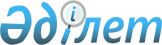 Астрахан аудандық мәслихатының 2018 жылғы 21 желтоқсандағы № 6С-47-2 "2019-2021 жылдарға арналған аудандық бюджет туралы" шешіміне өзгерістер енгізу туралыАқмола облысы Астрахан аудандық мәслихатының 2019 жылғы 25 маусымдағы № 6С-53-2 шешімі. Ақмола облысының Әділет департаментінде 2019 жылғы 1 шілдеде № 7259 болып тіркелді
      РҚАО-ның ескертпесі.

      Құжаттың мәтінінде түпнұсқаның пунктуациясы мен орфографиясы сақталған.
      Қазақстан Республикасының 2008 жылғы 4 желтоқсандағы Бюджет кодексінің 106 бабының 4 тармағына, "Қазақстан Республикасындағы жергілікті мемлекеттік басқару және өзін-өзі басқару туралы" Қазақстан Республикасының 2001 жылғы 23 қаңтардағы Заңының 6 бабының 1 тармағының 1) тармақшасына сәйкес, Астрахан аудандық мәслихаты ШЕШІМ ҚАБЫЛДАДЫ:
      1. Астрахан аудандық мәслихатының "2019-2021 жылдарға арналған аудандық бюджет туралы" 2018 жылғы 21 желтоқсандағы № 6С-47-2 (Нормативтік құқықтық актілерді мемлекеттік тіркеу тізілімінде № 7031 тіркелген, 2019 жылғы 15 қаңтарда Қазақстан Республикасы нормативтік құқықтық актілерінің электрондық түрдегі эталондық бақылау банкінде жарияланған) шешіміне келесі өзгерістер енгізілсін:
      1 тармақ жаңа редакцияда баяндалсын:
      "1. 2019-2021 жылдарға арналған аудандық бюджет, тиісінше 1, 2 және 3 қосымшаларға сәйкес, соның ішінде 2019 жылға келесі көлемдерде бекітілсін:
      1) кірістер – 5007429,1 мың теңге, оның ішінде:
      салықтық түсімдер – 585792,0 мың теңге;
      салықтық емес түсімдер – 10654,0 мың теңге;
      негізгі капиталды сатудан түсетін түсімдер – 9900,0 мың теңге;
      трансферттер түсімі – 4401083,1 мың теңге;
      2) шығындар – 5081346,7 мың теңге;
      3) таза бюджеттік кредиттеу – 25980,0 мың теңге, соның ішінде:
      бюджеттік кредиттер – 45450,0 мың теңге;
      бюджеттік кредиттерді өтеу – 19470,0 мың теңге;
      4) қаржы активтерімен операциялар бойынша сальдо –7000,0 мың теңге:
      қаржы активтерін сатып алу –7000,0 мың теңге;
      мемлекеттің қаржы активтерін сатудан түсетін түсімдер – 0,0 мың теңге;
      5) бюджет тапшылығы (профициті) – -106897,6 мың теңге;
      6) бюджет тапшылығын қаржыландыру (профицитін пайдалану) – 106897,6 мың теңге.";
      8 тармақ алып тасталсын:
      көрсетілген шешімнің 1, 4, 5, 6 қосымшалары осы шешімнің 1, 2, 3, 4 қосымшаларына сәйкес жаңа редакцияда баяндалсын.
      2. Осы шешім Ақмола облысы Әділет департаментінде мемлекеттік тіркелген күнінен бастап күшіне енеді және 2019 жылдың 1 қаңтарынан бастап қолданысқа енгізіледі.
      "КЕЛІСІЛДІ" 2019 жылға арналған аудандық бюджет 2019 жылға арналған республикалық бюджеттен нысаналы трансферттер және бюджеттік кредиттер 2019 жылға облыстық бюджеттен нысаналы трансферттер 2019 жылға ауыл, ауылдық округтердің бюджеттік бағдарламалары
					© 2012. Қазақстан Республикасы Әділет министрлігінің «Қазақстан Республикасының Заңнама және құқықтық ақпарат институты» ШЖҚ РМК
				
      Аудандық мәслихат
сессиясының төрағасы

И.Шеин

      Аудандық мәслихаттың
хатшысы

М.Қожахмет

      Астрахан ауданының әкімдігі
Астрахан аудандық
мәслихатының
2019 жылғы 25 маусымдағы
№ 6С-53-2 шешіміне
1 қосымшаАстрахан аудандық
мәслихатының
2018 жылғы 21 желтоқсандағы
№ 6С-47-2 шешіміне
1 қосымша
Санаты
Санаты
Санаты
Санаты
Сома, мың тенге
Сыныбы
Сыныбы
Сыныбы
Сома, мың тенге
Кіші сыныбы
Кіші сыныбы
Сома, мың тенге
Атауы
Сома, мың тенге
I. КІРІСТЕР
5007429,1
1
Салықтық түсімдер
585792,0
01
Табыс салығы
13983,0
2
Жеке табыс салығы
13983,0
03
Әлеуметтік салық
271783,0
1
Әлеуметтік салық
271783,0
04
Меншікке салынатын салықтар
241146,0
1
Мүлікке салынатын салықтар
212996,0
3
Жер салығы
3484,0
4
Көлік құралдарына салынатын салық
18584,0
5
Бірыңғай жер салығы
6082,0
05
Тауарларға, жұмыстарға және қызметтерге салынатын ішкі салықтар
54200,0
2
Акциздер
4155,0
3
Табиғи және басқа да ресурстарды пайдаланғаны үшін түсетін түсімдер
40150,0
4
Кәсіпкерлік және кәсіби қызметті жүргізгені үшін алынатын алымдар
9895,0
08
Заңдық маңызы бар әрекеттерді жасағаны және (немесе) оған уәкілеттігі бар мемлекеттік органдар немесе лауазымды адамдар құжаттар бергені үшін алынатын міндетті төлемдер
4680,0
1
Мемлекеттік баж
4680,0
2
Салықтық емес түсімдер
10654,0
01
Мемлекеттік меншіктен түсетін кірістер
7154,0
5
Мемлекет меншігіндегі мүлікті жалға беруден түсетін кірістер
3928,0
7
Мемлекеттік бюджеттен берілген кредиттер бойынша сыйақылар
26,0
9
Мемлекеттік меншіктен түсетін басқа да кірістер
3200,0
06
Басқа да салықтық емес түсімдер
3500,0
1
Басқа да салықтық емес түсімдер
3500,0
3
Негізгі капиталды сатудан түсетін түсімдер
9900,0
01
Мемлекеттік мекемелерге бекітілген мемлекеттік мүлікті сату
6400,0
1
Мемлекеттік мекемелерге бекітілген мемлекеттік мүлікті сату
6400,0
03
Жерді және материалдық емес активтерді сату
3500,0
1
Жерді сату
3500,0
4
Трансферттер түсімі
4401083,1
02
Мемлекеттік басқарудың жоғары тұрған органдарынан түсетін трансферттер
4401083,1
2
Облыстық бюджеттен түсетін трансферттер
4401083,1
Функционалдық топ
Функционалдық топ
Функционалдық топ
Функционалдық топ
Сома, мың тенге
Бюджеттік бағдарламалардың әкімшісі
Бюджеттік бағдарламалардың әкімшісі
Бюджеттік бағдарламалардың әкімшісі
Сома, мың тенге
Бағдарлама
Бағдарлама
Сома, мың тенге
Атауы
Сома, мың тенге
II. ШЫҒЫНДАР
5081346,7
01
Жалпы сипаттағы мемлекеттiк қызметтер
285068,3
112
Аудан (облыстық маңызы бар қала) мәслихатының аппараты
18210,2
001
Аудан (облыстық маңызы бар қала) мәслихатының қызметін қамтамасыз ету жөніндегі қызметтер
18210,2
122
Аудан (облыстық маңызы бар қала) әкімінің аппараты
95175,5
001
Аудан (облыстық маңызы бар қала) әкімінің қызметін қамтамасыз ету жөніндегі қызметтер
94890,5
003
Мемлекеттік органның күрделі шығыстары
285,0
123
Қаладағы аудан, аудандық маңызы бар қала, кент, ауыл, ауылдық округ әкімінің аппараты
114550,7
001
Қаладағы аудан, аудандық маңызы бар қаланың, кент, ауыл, ауылдық округ әкімінің қызметін қамтамасыз ету жөніндегі қызметтер
114550,7
458
Ауданның (облыстық маңызы бар қаланың) тұрғын үй-коммуналдық шаруашылығы, жолаушылар көлігі және автомобиль жолдары бөлімі
11601,0
001
Жергілікті деңгейде тұрғын үй-коммуналдық шаруашылығы, жолаушылар көлігі және автомобиль жолдары саласындағы мемлекеттік саясатты іске асыру жөніндегі қызметтер
11401,0
013
Мемлекеттік органның күрделі шығыстары
200,0
459
Ауданның (облыстық маңызы бар қаланың) экономика және қаржы бөлімі
25830,5
001
Ауданның (облыстық маңызы бар қаланың) экономикалық саясатын қалыптастыру мен дамыту, мемлекеттік жоспарлау, бюджеттік атқару және коммуналдық меншігін басқару саласындағы мемлекеттік саясатты іске асыру жөніндегі қызметтер
22297,0
003
Салық салу мақсатында мүлікті бағалауды жүргізу
841,9
010
Жекешелендіру, коммуналдық меншікті басқару, жекешелендіруден кейінгі қызмет және осыған байланысты дауларды реттеу
191,6
015
Мемлекеттік органның күрделі шығыстары
1600,0
113
Жергілікті бюджеттерден берілетін ағымдағы нысаналы трансферттер
900,0
489
Ауданның (облыстық маңызы бар қаланың) мемлекеттік активтер және сатып алу бөлімі
9573,0
001
Жергілікті деңгейде мемлекеттік активтер мен сатып алуды басқару саласындағы мемлекеттік саясатты іске асыру жөніндегі қызметтер
8073,0
005
Жекешелендіру, коммуналдық меншікті басқару, жекешелендіруден кейінгі қызмет және осыған байланысты дауларды реттеу
1500,0
494
Ауданның (облыстық маңызы бар қаланың) кәсіпкерлік және өнеркәсіп бөлімі
10127,4
001
Жергілікті деңгейде кәсіпкерлікті және өнеркәсіпті дамыту саласындағы мемлекеттік саясатты іске асыру жөніндегі қызметтер
10127,4
02
Қорғаныс
12677,0
122
Аудан (облыстық маңызы бар қала) әкімінің аппараты
12677,0
005
Жалпыға бірдей әскери міндетті атқару шеңберіндегі іс-шаралар
3458,0
006
Аудан (облыстық маңызы бар қала) ауқымындағы төтенше жағдайлардың алдын алу және оларды жою
5919,0
007
Аудандық (қалалық) ауқымдағы дала өрттерінің, сондай-ақ мемлекеттік өртке қарсы қызмет органдары құрылмаған елдi мекендерде өрттердің алдын алу және оларды сөндіру жөніндегі іс-шаралар
3300,0
03
Қоғамдық тәртіп, қауіпсіздік, құқықтық, сот, қылмыстық-атқару қызметі
3000,0
458
Ауданның (облыстық маңызы бар қаланың) тұрғын үй-коммуналдық шаруашылығы, жолаушылар көлігі және автомобиль жолдары бөлімі
3000,0
021
Елдi мекендерде жол қозғалысы қауiпсiздiгін қамтамасыз ету
3000,0
04
Бiлiм беру
2631567,9
464
Ауданның (облыстық маңызы бар қаланың) білім бөлімі
2573899,7
001
Жергілікті деңгейде білім беру саласындағы мемлекеттік саясатты іске асыру жөніндегі қызметтер
16976,1
003
Жалпы білім беру
1964338,7
005
Ауданның (облыстық маңызы бар қаланың) мемлекеттік білім беру мекемелер үшін оқулықтар мен оқу-әдiстемелiк кешендерді сатып алу және жеткізу
51669,9
006
Балаларға қосымша білім беру
33327,6
009
Мектепке дейінгі тәрбие мен оқыту ұйымдарының қызметін қамтамасыз ету
130860,8
015
Жетім баланы (жетім балаларды) және ата-аналарының қамқорынсыз қалған баланы (балаларды) күтіп-ұстауға қамқоршыларға (қорғаншыларға) ай сайынға ақшалай қаражат төлемі
15992,0
040
Мектепке дейінгі білім беру ұйымдарында мемлекеттік білім беру тапсырысын іске асыруға
187641,4
067
Ведомстволық бағыныстағы мемлекеттік мекемелер мен ұйымдардың күрделі шығыстары
173093,2
465
Ауданның (облыстық маңызы бар қаланың) дене шынықтыру және спорт бөлімі
57668,2
017
Балалар мен жасөспірімдерге спорт бойынша қосымша білім беру
57668,2
06
Әлеуметтiк көмек және әлеуметтiк қамсыздандыру
313155,1
123
Қаладағы аудан, аудандық маңызы бар қала, кент, ауыл, ауылдық округ әкімінің аппараты
12793,3
003
Мұқтаж азаматтарға үйінде әлеуметтiк көмек көрсету
12793,3
451
Ауданның (облыстық маңызы бар қаланың) жұмыспен қамту және әлеуметтік бағдарламалар бөлімі
299171,8
001
Жергілікті деңгейде халық үшін әлеуметтік бағдарламаларды жұмыспен қамтуды қамтамасыз етуді іске асыру саласындағы мемлекеттік саясатты іске асыру жөніндегі қызметтер
22478,0
002
Жұмыспен қамту бағдарламасы
77167,5
005
Мемлекеттік атаулы әлеуметтік көмек 
125486,0
006
Тұрғын үйге көмек көрсету
3000,0
007
Жергілікті өкілетті органдардың шешімі бойынша мұқтаж азаматтардың жекелеген топтарына әлеуметтік көмек
21423,1
010
Үйден тәрбиеленіп оқытылатын мүгедек балаларды материалдық қамтамасыз ету
135,0
011
Жәрдемақыларды және басқа да әлеуметтік төлемдерді есептеу, төлеу мен жеткізу бойынша қызметтерге ақы төлеу
318,0
014
Мұқтаж азаматтарға үйде әлеуметтiк көмек көрсету
1506,7
017
Оңалтудың жеке бағдарламасына сәйкес мұқтаж мүгедектердi мiндеттi гигиеналық құралдармен қамтамасыз ету, қозғалуға қиындығы бар бірінші топтағы мүгедектерге жеке көмекшінің және есту бойынша мүгедектерге қолмен көрсететiн тіл маманының қызметтерін ұсыну
11926,0
023
Жұмыспен қамту орталықтарының қызметін қамтамасыз ету
27166,5
050
Қазақстан Республикасында мүгедектердің құқықтарын қамтамасыз етуге және өмір сүру сапасын жақсарту
6281,0
054
Үкіметтік емес ұйымдарда мемлекеттік әлеуметтік тапсырысты орналастыру
2284,0
464
Ауданның (облыстық маңызы бар қаланың) білім бөлімі
1190,0
030
Патронат тәрбиешілерге берілген баланы (балаларды) асырап бағу
1190,0
07
Тұрғын үй-коммуналдық шаруашылық
932395,0
458
Ауданның (облыстық маңызы бар қаланың) тұрғын үй-коммуналдық шаруашылығы, жолаушылар көлігі және автомобиль жолдары бөлімі
7467,0
012
Сумен жабдықтау және су бұру жүйесінің жұмыс істеуі
467,0
026
Ауданның (облыстық маңызы бар қаланың) коммуналдық меншігіндегі жылу жүйелерін қолдануды ұйымдастыру
7000,0
472
Ауданның (облыстық маңызы бар қаланың) құрылыс, сәулет және қала құрылысы бөлімі
924928,0
003
Коммуналдық тұрғын үй қорының тұрғын үйін жобалау, және (немесе) салу, реконструкциялау
5020,0
004
Инженерлік-коммуникациялық инфрақұрылымды жобалау, дамыту және (немесе) жайластыру
14103,0
058
Елді мекендердегі сумен жабдықтау және су бұру жүйелерін дамыту
905805,0
08
Мәдениет, спорт, туризм және ақпараттық кеңістiк
261381,5
455
Ауданның (облыстық маңызы бар қаланың) мәдениет және тілдерді дамыту бөлімі
160035,8
001
Жергілікті деңгейде тілдерді және мәдениетті дамыту саласындағы мемлекеттік саясатты іске асыру жөніндегі қызметтер
6710,0
003
Мәдени-демалыс жұмысын қолдау
68426,6
006
Аудандық (қалалық) кiтапханалардың жұмыс iстеуi
27915,3
007
Мемлекеттiк тiлдi және Қазақстан халқының басқа да тiлдерін дамыту
7641,9
032
Ведомстволық бағыныстағы мемлекеттік мекемелер мен ұйымдардың күрделі шығыстары
49342,0
456
Ауданның (облыстық маңызы бар қаланың) ішкі саясат бөлімі
32887,3
001
Жергілікті деңгейде ақпарат, мемлекеттілікті нығайту және азаматтардың әлеуметтік сенімділігін қалыптастыру саласында мемлекеттік саясатты іске асыру жөніндегі қызметтер
12011,2
002
Мемлекеттік ақпараттық саясат жүргізу жөніндегі қызметтер
6886,0
003
Жастар саясаты саласында іс-шараларды іске асыру
13990,1
465
Ауданның (облыстық маңызы бар қаланың) дене шынықтыру және спорт бөлімі
18360,0
001
Жергілікті деңгейде дене шынықтыру және спорт саласындағы мемлекеттік саясатты іске асыру жөніндегі қызметтер
8162,0
006
Аудандық (облыстық маңызы бар қалалық) деңгейде спорттық жарыстар өткiзу
2128,0
007
Әртүрлi спорт түрлерi бойынша аудан (облыстық маңызы бар қала) құрама командаларының мүшелерiн дайындау және олардың облыстық спорт жарыстарына қатысуы
4738,0
032
Ведомстволық бағыныстағы мемлекеттік мекемелер мен ұйымдардың күрделі шығыстары
3332,0
472
Ауданның (облыстық маңызы бар қаланың) құрылыс, сәулет және қала құрылысы бөлімі
50098,4
008
Спорт объектілерін дамыту
50098,4
10
Ауыл, су, орман, балық шаруашылығы, ерекше қорғалатын табиғи аумақтар, қоршаған ортаны және жануарлар дүниесін қорғау, жер қатынастары
112111,6
459
Ауданның (облыстық маңызы бар қаланың) экономика және қаржы бөлімі
8810,0
099
Мамандардың әлеуметтік көмек көрсетуі жөніндегі шараларды іске асыру
8810,0
462
Ауданның (облыстық маңызы бар қаланың) ауыл шаруашылығы бөлімі
15597,7
001
Жергілікті деңгейде ауыл шаруашылығы саласындағы мемлекеттік саясатты іске асыру жөніндегі қызметтер
15597,7
463
Ауданның (облыстық маңызы бар қаланың) жер қатынастары бөлімі
15123,1
001
Аудан (облыстық маңызы бар қала) аумағында жер қатынастарын реттеу саласындағы мемлекеттік саясатты іске асыру жөніндегі қызметтер
13623,1
006
Аудандардың, облыстық маңызы бар, аудандық маңызы бар қалалардың, кенттердiң, ауылдардың, ауылдық округтердiң шекарасын белгiлеу кезiнде жүргiзiлетiн жерге орналастыру
1500,0
473
Ауданның (облыстық маңызы бар қаланың) ветеринария бөлімі
72580,8
001
Жергілікті деңгейде ветеринария саласындағы мемлекеттік саясатты іске асыру жөніндегі қызметтер
15398,8
010
Ауыл шаруашылығы жануарларын сәйкестендіру жөніндегі іс-шараларды өткізу
104,0
011
Эпизоотияға қарсы іс-шаралар жүргізу
54678,0
047
Жануарлардың саулығы мен адамның денсаулығына қауіп төндіретін, алып қоймай залалсыздандырылған (зарарсыздандырылған) және қайта өңделген жануарлардың, жануарлардан алынатын өнімдер мен шикізаттың құнын иелеріне өтеу
2400,0
11
Өнеркәсіп, сәулет, қала құрылысы және құрылыс қызметі
12363,7
472
Ауданның (облыстық маңызы бар қаланың) құрылыс, сәулет және қала құрылысы бөлімі
12363,7
001
Жергілікті деңгейде құрылыс, сәулет және қала құрылысы саласындағы мемлекеттік саясатты іске асыру жөніндегі қызметтер
12363,7
12
Көлік және коммуникация
80248,5
123
Қаладағы аудан, аудандық маңызы бар қала, кент, ауыл, ауылдық округ әкімінің аппараты
1794,0
013
Аудандық маңызы бар қалаларда, кенттерде, ауылдарда, ауылдық округтерде автомобиль жолдарының жұмыс істеуін қамтамасыз ету
1794,0
458
Ауданның (облыстық маңызы бар қаланың) тұрғын үй-коммуналдық шаруашылығы, жолаушылар көлігі және автомобиль жолдары бөлімі
78454,5
023
Автомобиль жолдарының жұмыс істеуін қамтамасыз ету
78454,5
13
Басқалар
269285,8
455
Ауданның (облыстық маңызы бар қаланың) мәдениет және тілдерді дамыту бөлімі
29432,0
052
"Ауыл-Ел бесігі" жобасы шеңберінде ауылдық елді мекендердегі әлеуметтік және инженерлік инфрақұрылым бойынша іс-шараларды іске асыру
29432,0
458
Ауданның (облыстық маңызы бар қаланың) тұрғын үй-коммуналдық шаруашылығы, жолаушылар көлігі және автомобиль жолдары бөлімі
100735,0
062
"Ауыл-Ел бесігі" жобасы шеңберінде ауылдық елді мекендердегі әлеуметтік және инженерлік инфрақұрылым бойынша іс-шараларды іске асыру
100735,0
459
Ауданның (облыстық маңызы бар қаланың) экономика және қаржы бөлімі
10340,8
026
Аудандық маңызы бар қала, ауыл, кент, ауылдық округ бюджеттеріне азаматтық қызметшілердің жекелеген санаттарының, мемлекеттік бюджет қаражаты есебінен ұсталатын ұйымдар қызметкерлерінің, қазыналық кәсіпорындар қызметкерлерінің жалақысын көтеруге берілетін ағымдағы нысаналы трансферттер
6358,8
066
Аудандық маңызы бар қала, ауыл, кент, ауылдық округ бюджеттеріне мемлекеттік әкімшілік қызметшілердің жекелеген санаттарының жалақысын көтеруге берілетін ағымдағы нысаналы трансферттер
3982,0
464
Ауданның (облыстық маңызы бар қаланың) білім бөлімі
128778,0
077
"Ауыл-Ел бесігі" жобасы шеңберінде ауылдық елді мекендердегі әлеуметтік және инженерлік инфрақұрылым бойынша іс-шараларды іске асыру
128778,0
14
Борышқа қызмет көрсету
26,0
459
Ауданның (облыстық маңызы бар қаланың) экономика және қаржы бөлімі
26,0
021
Жергілікті атқарушы органдардың облыстық бюджеттен қарыздар бойынша сыйақылар мен өзге де төлемдерді төлеу бойынша борышына қызмет көрсету
26,0
15
Трансферттер
168066,3
459
Ауданның (облыстық маңызы бар қаланың) экономика және қаржы бөлімі
168066,3
006
Нысаналы пайдаланылмаған (толық пайдаланылмаған) трансферттерді қайтару 
345,3
024
Заңнаманы өзгертуге байланысты жоғары тұрған бюджеттің шығындарын өтеуге төменгі тұрған бюджеттен ағымдағы нысаналы трансферттер
111417,0
038
Субвенциялар
25734,0
051
Жергілікті өзін-өзі басқару органдарына берілетін трансферттер
30570,0
III. Таза бюджеттік кредиттеу
25980,0
Бюджеттік кредиттер
45450,0
10
Ауыл, су, орман, балық шаруашылығы, ерекше қорғалатын табиғи аумақтар, қоршаған ортаны және жануарлар дүниесін қорғау, жер қатынастары
45450,0
459
Ауданның (облыстық маңызы бар қаланың) экономика және қаржы бөлімі
45450,0
018
Мамандарды әлеуметтік қолдау шараларын іске асыруға берілетін бюджеттік кредиттер 
45450,0
Бюджеттік кредиттерді өтеу
19470,0
5
Бюджеттік кредиттерді өтеу
19470,0
1
Бюджеттік кредиттерді өтеу
19470,0
1
Мемлекеттік бюджеттен берілген бюджеттік кредиттерді өтеу
19470,0
IV. Қаржы активтерімен операциялар бойынша сальдо
7000,0
Қаржы активтерін сатып алу
7000,0
13
Басқалар
7000,0
458
Ауданның (облыстық маңызы бар қаланың) тұрғын үй-коммуналдық шаруашылығы, жолаушылар көлігі және автомобиль жолдары бөлімі
7000,0
065
Заңды тұлғалардың жарғылық капиталын қалыптастыру немесе ұлғайту
7000,0
Мемлекеттің қаржы активтерін сатудан түсетін түсімдер
0,0
6
Мемлекеттің қаржы активтерін сатудан түсетін түсімдер
0,0
1
Мемлекеттің қаржы активтерін сатудан түсетін түсімдер
0,0
1
Қаржы активтерін ел ішінде сатудан түсетін түсімдер
0,0
V. Бюджет тапшылығы (профициті)
-106897,6
VI. Бюджет тапшылығын қаржыландыру (профицитін пайдалану)
106897,6Астрахан аудандық
мәслихатының
2019 жылғы 25 маусымдағы
№ 6С-53-2 шешіміне
2 қосымшаАстрахан аудандық
мәслихатының
2018 жылғы 21 желтоқсандағы
№ 6С-47-2 шешіміне
4 қосымша
Атауы
Сома, мың тенге
БАРЛЫҒЫ
2050049,8
Нысаналы ағымдағы трансферттер
1198014,8
соның ішінде
Азаматтық қызметшілердің жекелеген санаттарының, мемлекеттік бюджет қаражаты есебінен ұсталатын ұйымдар қызметкерлерінің, қазыналық кәсіпорындар қызметкерлерінің жалақысын көтеруге
364490,3
Мемлекеттік әкімшілік қызметшілердің жекелеген санаттарының жалақысын көтеруге
28615,0
Ауданның (облыстық маңызы бар қаланың) жұмыспен қамту және әлеуметтік бағдарламалар бөлімі
178434,5
Еңбек нарығын дамыту, оның ішінде
жалақыны ішінара субсидиялауға және жастар практикасына
19674,5
NEET санатындағы жастарға және табысы аз көпбалалы отбасыларға, табысы аз еңбекке қабілетті мүгедектерге жаңа бизнес-идеяларды жүзеге асыру үшін гранттар 
19190,0
Үкіметтік емес ұйымдарда мемлекеттік әлеуметтік тапсырысты орналастыруға
2284,0
Мүгедектерді міндетті гигиеналық құралдармен қамтамасыз ету нормаларын ұлғайтуға
3973,0
Техникалық көмекші (компенсаторлық) құралдар тізбесін кеңейтуге 
2308,0
Әлеуметтік жұмыс жөніндегі консультанттар мен ассистентерді халықты жұмыспен қамту орталықтарын енгізуге
9397,0
Мемлекеттік атаулы әлеуметтік көмекті төлеуге
121608,0
Ауданның (облыстық маңызы бар қаланың) білім бөлімі
496308,0
Бастауыш, орта және жалпы орта білім беру мекемелерінің мұғалімдері мен педагог-психологтарының жалақысын арттыруға, оның ішінде
Тілдік курстар бойынша тағылымдамадан өткен мұғалімдерге қосымша ақыға
1584,0
Негізгі қызметкердің оқу кезеңінде алмастырғаны үшін мұғалімдерге қосымша ақы төлеуге 
1620,0
Жаңартылған білім мазмұны бойынша бастауыш, негізгі және жалпы орта білім беретін оқу бағдарламаларын іске асыратын білім беру ұйымдарының мұғалімдеріне қосымша ақы төлеуге
196286,0
Ұлттық біліктілік тестінен өткен және бастауыш, негізгі және жалпы орта білімнің білім беру бағдарламаларын іске асыратын мұғалімдерге педагогикалық шеберлік біліктілігі үшін қосымша ақы төлеуге
10311,0
Зеленое аулында "Есіл орта мектебі" мемлекеттік мекемесінің ғимараты күрделі жөндеуге
157729,0
 "Ауыл – Ел бесігі" жобасы шеңберінде ауылдық елді мекендердегі әлеуметтік және инженерлік инфрақұрылым бойынша іс-шараларды іске асыруға: Астрахан ауылында №1 орта мектебінің ағымдағы жөндеу жұмыстарына
128778,0
Ауданның (облыстық маңызы бар қаланың) мәдениет және тілдерді дамыту бөлімі
29432,0
"Ауыл – Ел бесігі" жобасы шеңберінде ауылдық елді мекендердегі әлеуметтік және инженерлік инфрақұрылым бойынша іс-шараларды іске асыруға: Астрахан аудандық Мәдениет үйі ағымдағы жөндеу жұмыстарына
29432,0
Ауданның (облыстық маңызы бар қаланың) тұрғын үй-коммуналдық шаруашылығы, жолаушылар көлігі және автомобиль жолдары бөлімі
100735,0
 "Ауыл – Ел бесігі" жобасы шеңберінде ауылдық елді мекендердегі әлеуметтік және инженерлік инфрақұрылым бойынша іс-шараларды іске асыруға: Астрахан ауылында көше-жол желісінің орташа жөндеу жұмыстарына
80935,0
 "Ауыл – Ел бесігі" жобасы шеңберінде ауылдық елді мекендердегі әлеуметтік және инженерлік инфрақұрылым бойынша іс-шараларды іске асыруға: Астрахан ауылында. көшелеріндегі ұзақтығы 2 км тротуарлардың жөндеу жұмыстарына
19800,0
Дамуға арналған нысаналы трансферттер
806585,0
соның ішінде
Ауданның (облыстық маңызы бар қаланың) құрылыс, сәулет және қала құрылысы бөлімі
806585,0
Староколутон ауылындағы су құбыры желілерін қайта жаңарту
276205,0
Жаңа-Тұрмыс ауылында сумен жабдықтау жүйесін қайта жаңарту
300000,0
Жалтыр ауылындағы су құбырын қайта жаңарту (2-кезек)
230380,0
Бюджеттік кредиттер
45450,0
Ауданның (облыстық маңызы бар қаланың) экономика және қаржы бөлімі
45450,0
Мамандарға әлеуметтік қолдау шараларын жүзеге асыру үшін бюджеттік кредиттер
45450,0Астрахан аудандық
мәслихатының
2019 жылғы 25 маусымдағы
№ 6С-53-2 шешіміне
3 қосымшаАстрахан аудандық
мәслихатының
2018 жылғы 21 желтоқсандағы
№ 6С-47-2 шешіміне
5 қосымша
Атауы
Сома, мың тенге
БАРЛЫҒЫ
384272,3
Ағымдағы нысаналы трансферттер
238072,3
соның ішінде
Ауданның (облыстық маңызы бар қаланың) тұрғын үй-коммуналдық шаруашылық, жолаушылар көлігі және автомобиль жолдары бөлімі
60000,0
Астрахан ауданы көше-жол жүйесінің ағымдағы және кірме жолдарын жөндеуі
60000,0
Ауданның (облыстық маңызы бар қаланың) білім бөлімі
50127,2
мектептерде ІТ-сыныптарын ашуға
5369,0
Аз қамтылған отбасындағы оқушыларды ыстық тамақпен қамтамасыз етуге
8310,0
Аз қамтылған отбасындағы оқушыларды кеңсе тауарларымен және мектеп формасымен қамтамасыз етуге
9595,0
Мектептерге оқулықтарды жеткізу және сатып алуға
16239,0
"Кәмелекттік жасқа толмағандар арасында суицидті алды алу және өмірлік дағдылары мен денсаулықтарын қалыптастыру" Бағдарламасын енгізуге
1250,0
Есіл орта мектебінің материалды-техникалық базасын жарақтандыру
9364,2
Ауданның (облыстық маңызы бар қаланың) жұмыспен қамту және әлеуметтік бағдарламалар бөлімі
19739,1
Қысқа мерзімді кәсіби оқытуды іске асыруға
13279,0
Қоныс аударушылар мен оралмандар үшін тұрғын үйді жалдау (жалға алу) бойынша шығындарды өтеу үшін субсидияларға
600,0
Қиын өмірлік жағдайдағы өтінімдері бойынша, кірістері ең төменгі күнкөріс дейгейінен аспайтын көп балалы отбасыларға біржолғы әлеуметтік көмек көрсетуге
1780,1
Кеңес әскерлерінің Ауғанстаннан шығарылғанына 30 жыл толуына орай біржолғы материалдық көмек төлеуге
3030,0
Еңбек нарығын дамытуға, оның ішінде
жұмыспен қамтудың жекеше агенттіктері арқылы жұмысқа орналасуға
1050,0
Ауданның (облыстық маңызы бар қаланың) ветеринария бөлімі
57078,0
Эпизоотияға қарсы іс-шаралар
54678,0
Санитариялық союға бағытталған, бруцелезбен ауыратын ауыл шаруашылығы жануарларының (ірі қара және ұсақ малдың) құнын өтеуге
2400,0
Ауданның (облыстық маңызы бар қаланың) мәдениет және тілдерді дамыту бөлімі
48628,0
Староколутон ауылдық клубының ғимаратын күрделі жөндеу
48628,0
Ауданның (облыстық маңызы бар қаланың) экономика және қаржы бөлімі
2500,0
Бюджеттің атқарылуын есепке алудың бірыңғай ақпараттық алаңын енгізуге
2500,0
Дамуға арналған нысаналы трансферттер
146200,0
соның ішінде
Ауданның (облыстық маңызы бар қаланың) құрылыс, сәулет және қала құрылысы бөлімі
146200
Астрахан ауылында денешынықтыру-сауықтыру кешенінің құрылысы
50000
Староколутон ауылындағы су құбыры желілерін қайта жаңарту
30600
Жаңа-Тұрмыс ауылында сумен жабдықтау жүйесін қайта жаңарту
40000
Жалтыр ауылындағы су құбырын қайта жаңарту (2-кезек)
25600Астрахан аудандық
мәслихатының
2019 жылғы 25 маусымдағы
№ 6С-53-2 шешіміне
4 қосымшаАстрахан аудандық
мәслихатының
2018 жылғы 21 желтоқсандағы
№ 6С-47-2 шешіміне
6 қосымша
Бюджеттік бағдарламалардың әкімшісі
Бюджеттік бағдарламалардың әкімшісі
Бюджеттік бағдарламалардың әкімшісі
Сома, мың тенге
Бағдарлама
Бағдарлама
Сома, мың тенге
Атауы
Сома, мың тенге
Барлығы
129138,0
Бесбидайық ауылдық округі
123
Қаладағы аудан, аудандық маңызы бар қала, кент, ауыл, ауылдық округ әкімінің аппараты
11426,5
001
Қаладағы аудан, аудандық маңызы бар қала, кент, ауыл, ауылдық округ әкімінің қызметін қамтамасыз ету жөніндегі қызметтер
11426,5
Есіл ауылдық округі
123
Қаладағы аудан, аудандық маңызы бар қала, кент, ауыл, ауылдық округ әкімінің аппараты
16347,1
001
Қаладағы аудан, аудандық маңызы бар қала, кент, ауыл, ауылдық округ әкімінің қызметін қамтамасыз ету жөніндегі қызметтер
13879,8
003
Мұқтаж азаматтарға үйінде әлеуметтiк көмек көрсету
2467,3
Жарсуат ауылдық округі
123
Қаладағы аудан, аудандық маңызы бар қала, кент, ауыл, ауылдық округ әкімінің аппараты
7070,0
001
Қаладағы аудан, аудандық маңызы бар қала, кент, ауыл, ауылдық округ әкімінің қызметін қамтамасыз ету жөніндегі қызметтер
7070,0
Колутон ауылдық округі
123
Қаладағы аудан, аудандық маңызы бар қала, кент, ауыл, ауылдық округ әкімінің аппараты
13396,8
001
Қаладағы аудан, аудандық маңызы бар қала, кент, ауыл, ауылдық округ әкімінің қызметін қамтамасыз ету жөніндегі қызметтер
12498,8
003
Мұқтаж азаматтарға үйінде әлеуметтiк көмек көрсету
898,0
Қызылжар ауылдық округі
123
Қаладағы аудан, аудандық маңызы бар қала, кент, ауыл, ауылдық округ әкімінің аппараты
12878,7
001
Қаладағы аудан, аудандық маңызы бар қала, кент, ауыл, ауылдық округ әкімінің қызметін қамтамасыз ету жөніндегі қызметтер
11009,7
003
Мұқтаж азаматтарға үйінде әлеуметтiк көмек көрсету
1869,0
Николаев ауылдық округі
123
Қаладағы аудан, аудандық маңызы бар қала, кент, ауыл, ауылдық округ әкімінің аппараты
13568,8
001
Қаладағы аудан, аудандық маңызы бар қала, кент, ауыл, ауылдық округ әкімінің қызметін қамтамасыз ету жөніндегі қызметтер
11640,0
003
Мұқтаж азаматтарға үйінде әлеуметтiк көмек көрсету
1928,8
Новочеркасск ауылдық округі
123
Қаладағы аудан, аудандық маңызы бар қала, кент, ауыл, ауылдық округ әкімінің аппараты
12278,7
001
Қаладағы аудан, аудандық маңызы бар қала, кент, ауыл, ауылдық округ әкімінің қызметін қамтамасыз ету жөніндегі қызметтер
10963,6
003
Мұқтаж азаматтарға үйінде әлеуметтiк көмек көрсету
1315,1
Острогор ауылдық округі
123
Қаладағы аудан, аудандық маңызы бар қала, кент, ауыл, ауылдық округ әкімінің аппараты
10698,0
001
Қаладағы аудан, аудандық маңызы бар қала, кент, ауыл, ауылдық округ әкімінің қызметін қамтамасыз ету жөніндегі қызметтер
8172,0
003
Мұқтаж азаматтарға үйінде әлеуметтiк көмек көрсету
2526,0
Староколутон ауылдық округі
123
Қаладағы аудан, аудандық маңызы бар қала, кент, ауыл, ауылдық округ әкімінің аппараты
10670,5
001
Қаладағы аудан, аудандық маңызы бар қала, кент, ауыл, ауылдық округ әкімінің қызметін қамтамасыз ету жөніндегі қызметтер
9924,5
003
Мұқтаж азаматтарға үйінде әлеуметтiк көмек көрсету
746,0
Ұзынкөл ауылдық округі
123
Қаладағы аудан, аудандық маңызы бар қала, кент, ауыл, ауылдық округ әкімінің аппараты
9109,7
001
Қаладағы аудан, аудандық маңызы бар қала, кент, ауыл, ауылдық округ әкімінің қызметін қамтамасыз ету жөніндегі қызметтер
8722,5
003
Мұқтаж азаматтарға үйінде әлеуметтiк көмек көрсету
387,2
Каменка ауылы
123
Қаладағы аудан, аудандық маңызы бар қала, кент, ауыл, ауылдық округ әкімінің аппараты
11693,2
001
Қаладағы аудан, аудандық маңызы бар қала, кент, ауыл, ауылдық округ әкімінің қызметін қамтамасыз ету жөніндегі қызметтер
9243,3
003
Мұқтаж азаматтарға үйінде әлеуметтiк көмек көрсету
655,9
013
Аудандық маңызы бар қалаларда, кенттерде, ауылдарда, ауылдық округтерде автомобиль жолдарының жұмыс істеуін қамтамасыз ету
1794,0